Основными причинамигибелина воде являются:1. Неумение плавать;2. Употребление спиртного;3. Оставление детей без присмотра;4.Нарушение правил безопасности на        водеПравила безопасного поведения на воде:Купайся только в специально оборудованных местах. Не нырять в незнакомых местах. Не заплывать за буйки. Не приближаться к судам. Не хватать друг друга за руки и ноги во время игр на воде. Не умеющим плавать купаться только в специально оборудованных местах глубиной не более 1,2 метра.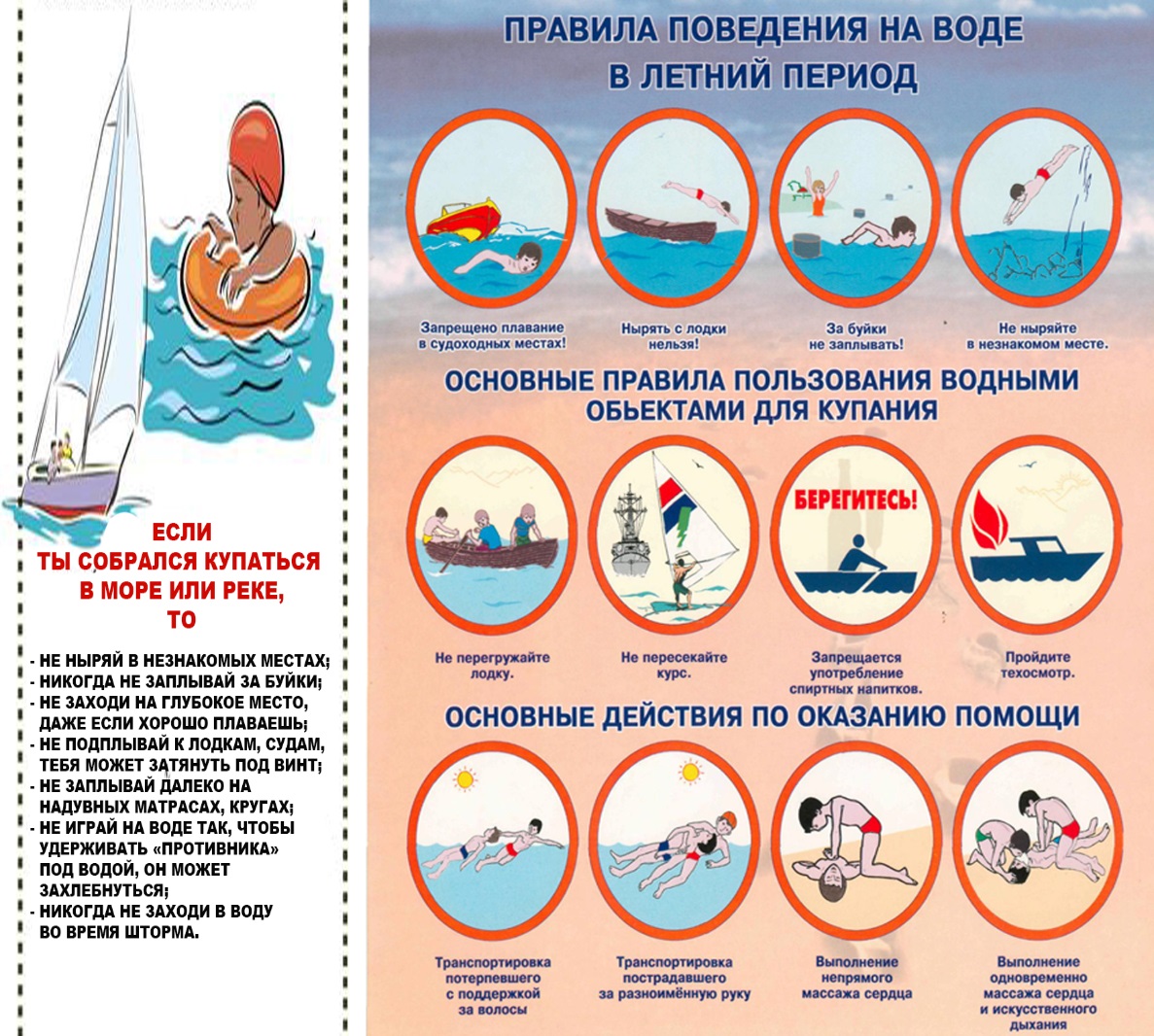 В местах массового отдыха запрещается: Купаться в местах, где выставлены щиты с предупреждающими и запрещающими знаками и надписями; подплывать к моторным и весельным лодкам и другим маломерным судам, прыгать в воду с причалов и сооружений, не приспособленных для этих целей;  загрязнять и засорять водные объекты и прилегающие к ним территории; распивать спиртные напитки, купаться в состоянии алкогольного опьянения;  играть с мячом и в спортивные игры в не отведенных для этих целей местах, а также допускать неприемлемые на водных объектах действия, связанные с нырянием и захватом купающихся, подавать крики ложной тревоги;  плавать на досках, бревнах и других не приспособленных для этого средствах. Безопасность детей на водных объектах обеспечивается правильным выбором и оборудованием места купания, систематической разъяснительной работой с детьми о правилах поведения на водных объектах и соблюдении мер предосторожности. Муниципальное бюджетное общеобразовательное учреждение «Средняя школа № 71»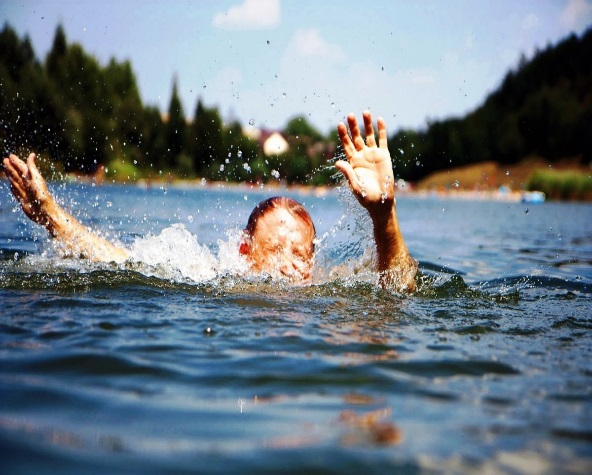 Правила безопасности на водных объектахг. Дзержинск 2022Правила оказания помощи при утоплении: 1. Перевернуть пострадавшего лицом вниз, опустить голову ниже таза. 2. Очистить ротовую полость. 3. Резко надавить на корень языка. 4. При появлении рвотного и кашлевого рефлексов - добиться полного удаления воды из дыхательных путей и желудка. 5. Если нет рвотных движений и пульса - положить на спину и приступить к реанимации (искусственное дыхание, непрямой массаж сердца). При появлении признаков жизни - перевернуть лицом вниз, удалить воду из легких и желудка.6. Вызвать “скорую помощь 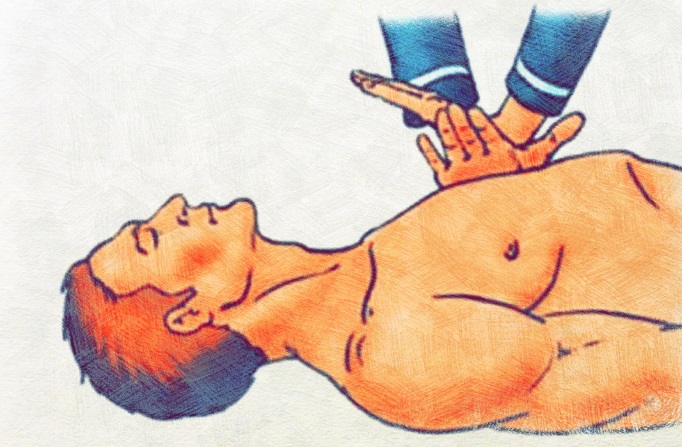 Помните! Только неукоснительное соблюдение мер безопасного поведения на воде может предупредить беду.